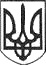 РЕШЕТИЛІВСЬКА МІСЬКА РАДАПОЛТАВСЬКОЇ ОБЛАСТІ(двадцять сьома позачергова сесія восьмого скликання)  РІШЕННЯ18 листопада 2022 року                                                                     № 1170-27-VІІIПро початок повноваженьдепутата Решетилівськоїміської ради VІІI скликанняВідповідно до ст.ст. 283, 284 Виборчого кодексу України, ч. 1 ст. 49  Закону України „Про місцеве самоврядування в Україні”, ч. 2 ст. 4 Закону України ,,Про статус депутатів місцевих рад”, заслухавши інформацію голови Решетилівської міської територіальної виборчої комісії Полтавського району Полтавської області П’ятахи З.М щодо початку повноважень депутата Решетилівської міської ради VIII скликання, Решетилівська міська радаВИРІШИЛА:	Прийняти до відома факт початку повноважень депутата Решетилівської міської ради  VІІI скликання  Трудненка Костянтина Вікторовича.Міський голова                                                                           О.А. Дядюнова